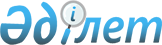 О признании утратившими силу некоторых постановлений акиматаПостановление акимата города Нур-Султана от 25 июня 2020 года № 205-1283. Зарегистрировано Департаментом юстиции города Нур-Султана 30 июня 2020 года № 1274
      В соответствии с пунктом 1 статьи 37 Закона Республики Казахстан от 23 января 2001 года "О местном государственном управлении и самоуправлении в Республике Казахстан", подпунктом 4) пункта 2 статьи 46 Закона Республики Казахстан от 6 апреля 2016 года "О правовых актах", подпунктом 16) пункта 31 статьи 1 Закона Республики Казахстан от 25 ноября 2019 года "О внесении изменений и дополнений в некоторые законодательные акты Республики Казахстан по вопросам оказания государственных услуг", акимат города Нур-Султана ПОСТАНОВЛЯЕТ:
      1. Признать утратившими силу некоторые постановления акимата согласно приложению к настоящему постановлению.
      2. Руководителю Государственного учреждения "Управление охраны окружающей среды и природопользования города Нур-Султан" в установленном законодательством Республики Казахстан порядке обеспечить:
      1) государственную регистрацию настоящего постановления в территориальном органе юстиции;
      2) в течение десяти календарных дней после государственной регистрации настоящего постановления направление его копии для официального опубликования в периодических печатных изданиях, распространяемых на территории города Нур-Султана;
      3) размещение настоящего постановления на интернет-ресурсе акимата города Нур-Султана после его официального опубликования;
      4) в течение десяти рабочих дней после государственной регистрации настоящего постановления представление в территориальный орган юстиции сведений об исполнении мероприятий, предусмотренных подпунктами 2), 3) настоящего пункта.
      3. Контроль за исполнением настоящего постановления возложить на заместителя акима города Нур-Султана Қайсағалиева А.К.
      4. Настоящее постановление вводится в действие со дня его первого официального опубликования. Перечень утративших силу постановлений акимата 
      1. Постановление акимата города Астаны от 8 августа 2016 года № 205-1418 "Об утверждении регламентов государственных услуг в области охраны окружающей среды" (зарегистрировано в Реестре государственной регистрации нормативных правовых актов за № 1055, опубликовано 20 сентября 2016 года в газетах "Астана ақшамы" № 109 (3461), "Вечерняя Астана" № 109 (3479).
      2. Постановление акимата города Астаны от 8 августа 2016 года № 205-1419 "Об утверждении регламентов государственных услуг в сфере геологии в городе Астане" (зарегистрировано в Реестре государственной регистрации нормативных правовых актов за № 1053, опубликовано 20 сентября 2016 года в газетах "Астана ақшамы" № 109 (3461), "Вечерняя Астана" № 109 (3479).
      3. Постановление акимата города Астаны от 8 августа 2016 года № 205-1420 "Об утверждении регламентов государственных услуг в области регулирования использования водного фонда" (зарегистрировано в Реестре государственной регистрации нормативных правовых актов за № 1056, опубликовано 20 сентября 2016 года в газетах "Астана ақшамы" № 109 (3461), "Вечерняя Астана" № 109 (3479).
      4. Постановление акимата города Астаны от 8 августа 2016 года № 205-1421 "Об утверждении регламентов государственных услуг в области лесного хозяйства" (зарегистрировано в Реестре государственной регистрации нормативных правовых актов за № 1052, опубликовано 20 сентября 2016 года в газетах "Астана ақшамы" № 109 (3461), "Вечерняя Астана" № 109 (3479).
      5. Постановление акимата города Астаны от 2 мая 2018 года № 205-701 "Об утверждении Регламента государственной услуги "Регистрация договора залога права недропользования на разведку, добычу общераспространенных полезных ископаемых" (зарегистрировано в Реестре государственной регистрации нормативных правовых актов за № 1175, опубликовано 26 мая 2018 года в газетах "Астана ақшамы" № 62 (3722), "Вечерняя Астана" № 62 (3740).
					© 2012. РГП на ПХВ «Институт законодательства и правовой информации Республики Казахстан» Министерства юстиции Республики Казахстан
				
      Аким 

А. Кульгинов
Приложение
к постановлению акимата
города Нур-Султана
от 25 июня 2020 года № 205-1283